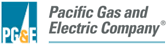 Mid-Term Reliability Request for Offers – Phase 2Supplemental Project InformationAppendix BImportant note: Participants must use the highlighting tool to clearly mark its information that Participant considers confidential and proprietary. Do not mark the entire document as confidential. These requirements are in accordance with the confidentiality provisions as described in Section IX of the Mid-Term Reliability Protocol – Phase 2. PG&E reserves the right to request additional documentation listed but not already provided in the Offer package. Eligibility RequirementsParticipants must answer all questions completely and note how the project offers meets all the eligibility requirements set forth in the Mid-Term Reliability RFO – Phase 2 Solicitation Protocol in Section III.All projectsWhich category of procurement is the project bidding for?What is the technology the project is using?Describe how many variants are being submitted for this project.If offer includes more than one variant, please describe difference between variants.Are you submitting a joint offer?  If so, what is the other counterparty and describe partnership?EligibilityWhat is the projected online date for the project and what evidence is this date based on?Describe how the offered resource will comply with all the eligibility requirements for the procurement category described in Section III. A of the MTR Phase 2 RFO protocol.Site controlPlease describe which acceptable form of site control (described in Section III. D of the protocol) was provided in offer package. Note: If the project is a contractually paired resource (renewable generation and solar with two CAISO resource IDs), please submit site control for both resources. Certain Performance and Operational RequirementsPlease describe how project meets the applicable CPUC RA requirements, CAISO requirements for deliverability, as well as any other requirements that will enable PG&E to receive all the RA benefits associated with the Project.Electric InterconnectionProvide the following information regarding interconnection:Indicate if the project is transmission, distribution, or intertie connected.If the project is transmission connected and going through the CAISO generator interconnection process, please indicate if the project is a part of a cluster study (and which number) or the independent study process or other.Please describe how the Project how is on track to receive Full Capacity Deliverability Status (FCDS) in order to support delivery of product, including RA, per the obligations of the corresponding agreement. Please describe the most recent type of interconnection report or agreement the project has and submitted in this RFO.Please describe where the relevant information is located in the applicable interconnection report or agreement that shows evidence of a construction schedule demonstrating that the project can meet the proposed Initial Delivery Date. (please provide reference to interconnection document page numbers and/or table references)If applicable, how long are the infrastructure upgrades projected to take?List the current or proposed point of interconnection, and the distance from the Project to the electric interconnection point.Status of Project’s studies associated with the interconnection process, along with any application fees paid. Expected dates for: (i) the completion of the various studies associated with the interconnection process; (ii) the completion of any upgrades required for interconnection; and (iii) the ultimate availability of the interconnection.Completed interconnection study or interconnection agreement, if applicable.IncrementalityPlease describe how Offers are incremental to existing system reliability resources.[New Projects] Please describe, if resource is co-located with an existing resource, how it will demonstrate incrementality consistent with the counting protocols in CPUC D.21-06-035.[New Projects] Please describe if project has delivered power to any off-taker prior to offer submittal.[Existing resource] Has the resource increased its nameplate capacity after June 1, 2019?[Existing resource] Please describe the engineering evidence of an upgrade or a repower to the generator or the storage plant.Imports (if applicable)What CAISO intertie will the resource deliver to?What is the Seller’s plan for delivery to the intertie? Is the import a resource specific import or non-resource specific import?What BAA is the resource physically located in?Project Description Participant Name: ___________________Please provide the following Project information in the order requested. Indicate if a question is not applicable and do not leave responses blank.1.  SYSTEM DESCRIPTIONA general description of the Project, including any control and communications systems.2.  TECHNICAL/EQUIPMENT DESCRIPTIONA summary of the technical characteristics of the Project, including:a listing of the major components (equipment) to be used;information relating to the availability of and Participant’s access to sourcing the equipment and components utilized / proposed for construction and operation of the Project;equipment source (e.g. existing owned inventory, new manufacturer order, resale market purchase, etc.);terms and expiration of warranties/guarantees;a non-confidential description of any new or proprietary processes in manufacturing, deployment, operation, etc.; andany other relevant technical information about the Project and supply chain considerations.Has the equipment/application proposed been applied in commercial operations? If so, provide examples. If the technology/equipment has not been used commercially, please describe the status of the application.Please indicate if you have patent or license rights to new or proprietary processes, equipment, hardware/firmware/software, or systems necessary for the successful operation of the Project.3.  OPERATING PARAMETERSTo give an understanding and confidence that the proposed operation of the Project is achievable, provide the following information:Describe specific design considerations and provide, where appropriate, significant design detail to confirm that the Project has been designed to accommodate planned operations. Components that should be specifically addressed are specific to your technology, such as PV panels, battery cells, turbines, inverters, auxiliary equipment, etc.List known or expected operating characteristics of the Project. Provide any manufacturer-provided operating specifications.4. PERMITTINGPlease complete the following table of permits and discretionary approvals required from local, state, federal, and/or tribal authorities for both the Project and any interconnection related upgrades under consideration. Include those permits that are required but not currently held, the status of permits in the application phase, and the expiration date of all discretionary permits already obtained and the agency process for granting a permit extension. Provide links to agency or applicant web sites where permit information is available. 5. ENVIRONMENTAL RESOURCE REVIEWS AND APPROVALSPlease provide the following information, identifying all required environmental resource reviews, permits or approvals obtained, in progress, or anticipated for the Project, including but not limited, to those listed below. Indicate permit/approval status and anticipated issuance or approval date. Provide links to agency or applicant web sites where agency environmental review and determination documents (i.e., EIR, EIS) and Project environmental study documents are available.  If applicable, indicate if environmental reviews are not required by the permitting agency for the Project, and why.CEQA/NEPA ReviewNEPA Lead Agency (if required)Type of Document - EA/FONSI or EIS  Date Final Document Approved, or estimated approval dateCEQA Lead Agency (if required)Type of Document - NegDec, Mitigated NegDec or EIRDate final document approved, or estimated approval dateState Clearinghouse NumberEndangered Species USFWS Section 7 Consultation (if required)Federal agency initiating consultationType of Consultation – Informal, FormalType of USFWS Response – Concurrence or Biological Opinion & Incidental Take PermitDate Consultation Completed or estimated completion dateCalifornia DFW Consultation (if required)Incidental Take Permit (if required) Date Incidental Take Permit received or estimated receipt dateCultural ResourcesIf required, provide Native American stakeholders to be consulted.  If they have been consulted, then please provide contact dates.Status of Section 106 review, if requiredDescribe any cultural resources on the Project Site eligible for or listed on national or state registers(iv) Water ResourcesDescribe any “will serve” commitments from the local water provider for the Project, and provide the name of the local providerDate commitment received or estimated receipt date
As applicable, please provide any additional permitting and environmental information for the items below, as this could support the Project Viability assessment.  Provide impact information and mitigation plans when relevant.  If information is not available, please indicate as such.	(i)  Hazardous Materials/Waste (i.e., type and volumes)	(ii)  Water Quality and Supply (i.e, source, amounts, on-site usage, and discharge)	(iii)  Air Quality	(iv)  Stakeholder Engagement (i.e., anticipating and addressing public concerns about the Project)6. PRELIMINARY DESIGN Provide the following preliminary design information used as the basis for the facility design and associated performance guarantees.  Depending on the technology of the project offered, some sections will not apply.General Arrangement Drawings Plot PlanSingle-Line Diagrams with metering and Point of Interconnection clearly shown 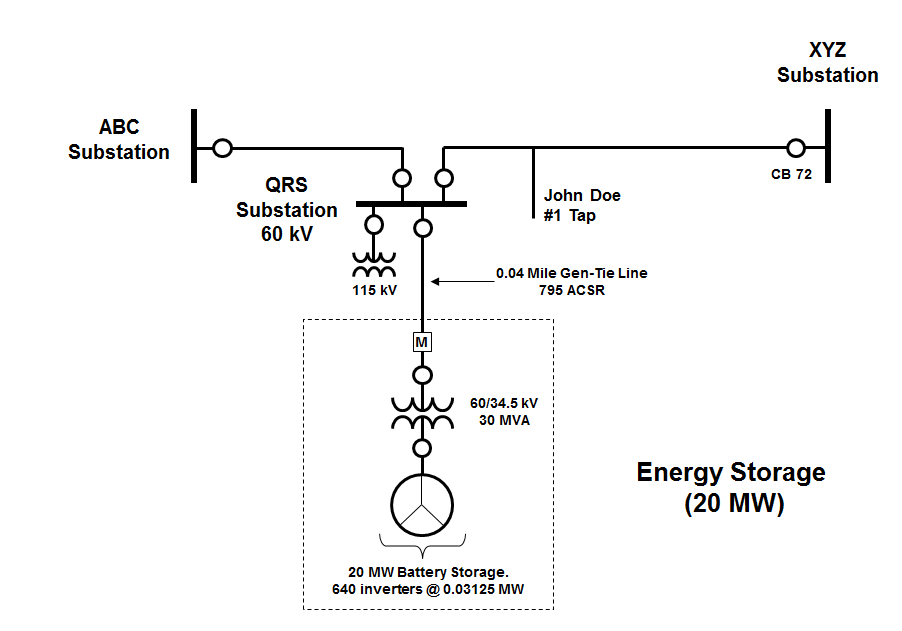 EXAMPLE SINGLE-LINE DIAGRAMHeat Balance DiagramFor those resources that burn fuel, then provide a heat balance diagram for each fuel type used.  Heat balances for each fuel to be permitted shall include the mass flow rate (lb/hr), temperature (°F), pressure (psia), and enthalpy (BTU/lb) for all energy, water, steam, combustion air, and fuel streams entering and exiting the boundaries of the generating unit and of each major equipment component.  The heat balances shall be provided for each fuel that will be permitted for use at the facility.  The fuel constituents and heating value shall be provided for each of the fuels.Piping & Instrument Diagrams (P&ID)	The Piping and Instrument Diagrams (“P&IDs”) should include line sizes, instrumentation, and valves for all major systems that will be provided by Participant.  The Participant shall also provide a list of all system P&IDs that will be prepared during the design phase of the Project. Project Description – Zero Emitting Specific
For paired and hybrid (renewable generation + storage) Projects:If your Project utilizes solar, please describe your sourcing plan for solar equipment. Please describe any effects from the Department of Commerce’s anti-dumping case, including any effects on price or potential delay to the online date.Please describe your sourcing plan for storage equipment.Please list which variants are planning to utilize the Investment Tax Credit (ITC) for the storage resource.If using the ITC, please explain the tax credit strategy.If ITC is being utilized for the storage resource, are there any constraints on the operation of the storage resource?  Please describe how any such constraints may impact the project’s ability to meet the terms of the zero-emitting and storage agreements. Please indicate if any constraints are reflected in the generation profiles provided in the Offer Form.For hybrid projects, please explain why you have chosen hybrid over co-located.  Please describe how the resource intends to operate and how this is reflected in the generation profile provided in the offer form.Please demonstrate how the renewable resource’s p50 annual quantity meets the requirements for the zero-emitting category. Indicate the source for the p50 value in the Offer Form.For demand response projects:Please describe how your project will conform with the requirements in the Decision and Energy Division Staff’s FAQ which outlined further requirements on pages 4 and 5.Project Description – Firm, Zero Emitting SpecificPlease describe the amount of operational flexibility your project can provide.  How dispatchable is your project?Please describe any ambient conditions (e.g. temperature, humidity) that may affect the project’s ability to deliver product under the firm zero-emitting agreement.Is the expected capacity going to vary based on ambient conditions? Include any formulas that would affect capacity based on these conditions. Additionally, please explain and indicate how this is reflected in the Offer Form. Please provide an expected schedule and duration of major maintenance.Project Description – Storage SpecificPlease describe any ambient conditions that may affect the project’s ability to deliver product under the Long-term Resource Adequacy Agreement with Energy Settlement.Is the expected capacity going to vary based on ambient temperature? Include any formulas that would affect capacity that includes these variables. Additionally, please explain and indicate how this is reflected in the Offer Form. If the project is using technology other than lithium-ion and pumped hydro, describe a project where you have commercial and operational experience that utilizes the same technology as the project proposed. Such reference project must be at least 1 MW in size and has been in operation for at least a year. PG&E may ask for operational data on this project after offer submittal.If applicable, describe specifically the battery supply plan for sourcing.If applicable, are there any biological or FERC operational constraints?If applicable, are there any safety related constraints regarding recreation?Project Description – Utility Owned (Build Own Transfer) - StorageDrawings and Project Description: For each offer and in addition to the information requested for all projects in the document, please provide preliminary project drawings and project description documents as described below in 1 through 11.Work Scope Document & Description of the Project:Provide description of equipment and operating function for Project, auxiliary power, controls, monitoring and alarm systems and logic diagrams for the overall protective functions of equipment. Include information on major equipment suppliers.Project General Arrangement and Profile Drawings:General Arrangement: Submit suitable illustrations and sketches clearly showing the limits of the scope of supply and the project layout. Clearly indicate the assumed locations of the PG&E-furnished switchgear buildings.Profiles: For purposes of initiating permitting discussions, all bidders must submit at least two project profile views – one from a pespective west of the site looking east and one from a perspective north of the site looking south.Electrical Diagrams and Drawings:Single Line Diagram Single Line Meter and Relay DiagramDNP 3.0 Points List and DNP3 certification documentSpecial Equipment of Capability:Provide description of Project capabilities with respect to:FRR (Frequency Regulation and Response) capability2X H (inertia) equivalentShort term 110% overload, adequate to clear protective devices for coordinationVirtual synchronous generator modeList of spare parts, including delivery times for normal and emergency conditions.List of special tools, fixtures and devices required for installation, operation, and maintenance.Description of Capacity Maintenance or Augmentation PlanIf periodic module replacements or additions are planned to meet the performance requirements, specify the amounts and timing needed to be provided along with supporting documentation on scope of work required for each augmentation.Inverter Efficiency Curve (% efficiency vs % of rated output)Preliminary construction schedulePaint specifications and proposed corrosion resistance plan for all exterior equipment		Purchase Price Breakdown: Provide purchase price breakdown by major equipment categories and proposed milestone payment schedule per template shared by PG&E via ESFT.Site ControlControl of Land for Project SiteCan your firm certify that you possess or control all land rights necessary for the project site and duration?Yes: ____No: ____If you answered “Yes” to question 1, please indicate the method of site control (Fee Owned, Lease, Option, etc.) for each specific parcel.If you answered “No” to question 1, please indicate what is missing and what the firm’s plan is to address the deficiency for each specific parcel.   Control of Land for Electric and Gas InterconnectionCan your firm certify that you possess or control all land rights necessary for the Interconnection?Yes: ____No: ____If you answered “Yes” to question 1, please indicate the method of control (Easement, Encroachment Permit, Fee Owned, Lease, Option, etc.) for each segment of the interconnection.If you answered “No” to question 1, please indicate what is missing and what the firm’s plan is to address the deficiency for each specific parcel or ROW segment.   Aerial Site Plan Map  Provide an aerial site plan map in PDF or jpg format that shows the assessor parcel boundary(ies) the project is located on, the overall boundary/footprint of the project, and key proposed and existing project facilities, including electric generation and storage facilities, access roads and the rights-of-way for all electric, gas, and water interconnecting utilitiesA KMZ file  
Provide a site plan map in KMZ file format that shows the assessor parcel boundary(ies) that the project is located on, the overall boundary/foot print of the project, the centroid point of the project, and key proposed and existing project facilities, including electric generation and storage facilities, access roads and the rights-of-way for all electric, gas, and water interconnecting utilities 5.   General Summarya. Provide a summary indicating the status of all survey work for proposed new Project including any outstanding survey work that remains. b. Include status of preliminary title report for the proposed new Project; include any restrictions or encumbrances that may affect the land and/or proposed work. Provide mitigation steps for any identified restrictions or encumbrances.Disadvantaged CommunitiesPlease indicate whether your project is located in a disadvantaged community, as defined in Appendix I at the bottom of this document. Include a screenshot that demonstrates project is located in an eligible census tract(s) included in Appendix I of this document.Project Milestone SchedulePlease provide a Project milestone schedule describing financing, permitting, engineering, procurement, construction, interconnection, and startup activities, timelines and status.  The schedule should include major activities and milestones for all aspects of the Project (including financing, interconnection, permitting, equipment procurement, construction, synchronization, and commercial operations) since project inception through the first year of commercial operation along with a supporting narrative. [Sample milestones below are for illustration only. Participant to insert project-specific list.]Experience and QualificationsParticipant Name: ___________________Provide information in the order requested.  Indicate if a question is not applicable and do not leave responses blank.Please describe the Participant’s experience and staff qualifications, including but not limited to: Organizational chart for the Project that lists the Project participants and identifies the management structure and responsibilities.The staff make-up and size and the identification and brief description of Participant’s key personnel and management.Experience and qualifications in developing, designing, and constructing, operating, and maintaining the resource, as well as contracting to sell and deliver long-term power supplies.  Participant should highlight their experience in these areas as it relates to: projects utilizing the same technology as the proposed Project; projects of similar capacity and configuration as the proposed Project; specific engineering, procurement, and construction (EPC) contractors being considered for this Project; andprojects supplying energy to California.Organizational InformationParticipant Name: ___________________Indicate the full, complete, and correct legal name of Participant and provide copy of a certificate of good standing or similar document from Participant’s state of formation. The entity name on the certificate must match the name of Participant:  2.   Describe in detail Participant’s organizational structure.  A written description and a box diagram showing links are both helpful. If applicable, list the legal names of the participants of a joint Offer Participants, owners of the Project (if different than the Participant) and the relative percentage ownership of Participant of the Project, and in addition address all of the following if applicable: Participant is a direct or indirect subsidiary or affiliate of any other entity or corporation provide detail as to the relationships and identify the ultimate parent;Participant is part of a partnership, provide the names of all partners and indicate the general partner(s);Participant is a joint venture, identify the members of the joint venture and indicate if any is the controlling entity;Participant a limited liability company, identify the members;Participant is acting as a member of a consortium or other organization, association or group of persons acting in concert for purposes of submitting a joint Offer, provide the names of all the members and indicate the controlling member of the consortium, organization, association or group.3.   Provide the name of the principal state where the entities named in item A.2 above are registered or incorporated with an “active” status.  If Participant is incorporated outside of California but is also registered in California, but under a different name, please provide that name.  4.   Please identify the parties (including Participant’s entity) you believe will need to know “Confidential Information” (as that term is defined in the Confidentiality Agreement, Appendix D) during any upcoming negotiations of your Offer with PG&E.  If you are the only party with a need to know, just indicate that.5.	List and describe any pending legal disputes that may affect the Participant’s ability to enter into or fulfill its ability to perform under the proposed Offer.6.	Provide the name and contact information of your legal counsel representing you in this Offer, if PG&E requests further information or clarification or needs to address conflicts of interest.Safety/Climate RiskParticipant Name: ___________________Describe all known safety hazards associated with the distributed energy resource and configuration planned for the Project.  Provide descriptions of the systems or processes typically used to manage or mitigate any risks associated with the known safety hazards.Identify the relevant industry safety-related codes or standards and government regulations that apply to the design and operation of the distributed energy resource using the proposed technology and configuration (e.g. NEC Article 480 for stationary energy storage, etc.).Provide a description of any ongoing processes used by the distributed energy resource original equipment manufacturer (OEM) and its customers to communicate lessons learned about its installed projects to identify, resolve, and prevent potential safety-related issues.  Provide the safety record of the Participant and identified contractors associated with the Project, and identify subsequent actions taken to manage or mitigate any safety incidents.  Provide documentation for the previous three years (2015-2017) to demonstrate Participant’s (if applicable) and/or associated contractors’ Occupational Safety and Health Administration (OSHA) Recordable Incident Rates and Experience Modification Rates.Climate Risk: Have you performed a facilities climate risk study? List potential climate risks that could affect your project.Appendix I: Eligible DAC Census TractsEligible DAC Census TractsTable of Discretionary Land Use Permits and Approvals Required from Local, State, Federal, and/or Tribal Authorities for the Project and any Interconnection UpgradesTable of Discretionary Land Use Permits and Approvals Required from Local, State, Federal, and/or Tribal Authorities for the Project and any Interconnection UpgradesTable of Discretionary Land Use Permits and Approvals Required from Local, State, Federal, and/or Tribal Authorities for the Project and any Interconnection UpgradesTable of Discretionary Land Use Permits and Approvals Required from Local, State, Federal, and/or Tribal Authorities for the Project and any Interconnection UpgradesPermit Type or ApprovalIssuing Agency/EntityDate Issued or Date application submitted, and Date anticipatedPermit Expiration Date* EXAMPLE: Conditional Use PermitAlameda County, CAIssued 1/1/2015Expires 1/1/2018[List additional permits, as necessary.]* Describe the agency process for granting a permit extension and the length of the extension.* Describe the agency process for granting a permit extension and the length of the extension.* Describe the agency process for granting a permit extension and the length of the extension.* Describe the agency process for granting a permit extension and the length of the extension.Assessor’s Parcel NumberMethod of Control (Fee Owned, Lease, Option, Etc.)Assessor’s Parcel NumberAcquisition Plan (Fee Ownership, Lease, Option, etc.)Current StatusAssessor’s Parcel Number (or ROW Segment)Method of Control (Easement, Encroachment Permit, Fee Owned, Lease, Option, Etc.)Assessor’s Parcel Number (or ROW Segment)Acquisition Plan (Easement, Encroachment Permit, Fee Ownership, Lease, Option, etc.)Current StatusNo.DateMilestones1Demonstrates site control.2Submits interconnection application.3Files any discretionary agency permit applications (i.e. environmental, land use).4Files ministerial/construction permit application(s).5Receives a completed interconnection report or agreement that demonstrates evidence of a construction schedule that can meet the proposed Initial Delivery Date of June 1, 2023 or June 1, 2024.6Obtains control of all lands and rights-of-way comprising the Site.7Receives a completed interconnection Facility Study or Phase II Interconnection Study.8Executes an interconnection agreement and transmission/distribution service agreement, as applicable.9Receives FERC acceptance of interconnection agreement and transmission agreement.10Receives discretionary agency permit (i.e. environmental, land-use).11Receives ministerial/construction permits.12Executes contract 13Procures the 	[insert applicable preferred energy resource equipment] for the Project.14Completes financing, including construction financing.15Begins construction of the Facility.16Begins startup activities.17Initial Performance Test.18Commercial Operation Date.Census TractTotal PopulationCalifornia CountyZipCityPercentile CategoryCES 3.0 PercentileCES 3.0 Percentile Range 60014010005678Alameda 94608EmeryvilleTop 25% in CA78.5275-80%60014014004314Alameda 94608EmeryvilleTop 25% in CA85.4085-90%60014015002630Alameda 94608EmeryvilleTop 25% in CA82.3980-85%60014016002163Alameda 94607OaklandTop 25% in CA77.8475-80%60014017002667Alameda 94607OaklandTop 25% in CA84.5680-85%60014018001703Alameda 94607OaklandTop 25% in CA86.2585-90%60014022002385Alameda 94607OaklandTop 25% in CA88.3285-90%60014024002351Alameda 94607OaklandTop 25% in CA79.8775-80%60014025001784Alameda 94607OaklandTop 25% in CA81.5580-85%60014027001569Alameda 94612OaklandTop 25% in CA76.3975-80%60014030002788Alameda 94607OaklandTop 25% in CA84.9980-85%60014033004054Alameda 94607OaklandTop 25% in CA82.1380-85%60014054013957Alameda 94606OaklandTop 25% in CA75.5675-80%60014060003450Alameda 94606OaklandTop 25% in CA89.1385-90%60014061004381Alameda 94601OaklandTop 25% in CA85.8185-90%60014062014649Alameda 94601OaklandTop 25% in CA75.4875-80%60014072006746Alameda 94601OaklandTop 25% in CA78.4675-80%60014073002598Alameda 94601OaklandTop 25% in CA91.1690-95%60014074003954Alameda 94601OaklandTop 25% in CA76.9375-80%60190011003174Fresno 93706FresnoTop 5% in CA100.0095-100% (highest scores)60014089003414Alameda 94621OaklandTop 25% in CA86.6885-90%60190002003167Fresno 93706FresnoTop 5% in CA99.9795-100% (highest scores)60770008016692San Joaquin95203StocktonTop 5% in CA99.9695-100% (highest scores)60014092003152Alameda 94603OaklandTop 25% in CA93.4890-95%60014093005229Alameda 94603OaklandTop 25% in CA82.6080-85%60014094004306Alameda 94603OaklandTop 25% in CA88.0285-90%60014095003122Alameda 94621OaklandTop 25% in CA90.3090-95%60014105002193Alameda 94607OaklandTop 25% in CA81.1780-85%60014220001756Alameda 94710BerkeleyTop 25% in CA75.9475-80%60014251043175Alameda 94608EmeryvilleTop 25% in CA77.3975-80%60014324005814Alameda 94577San LeandroTop 25% in CA83.6080-85%60014325014839Alameda 94577San LeandroTop 25% in CA81.1680-85%60014332006897Alameda 94578San LeandroTop 25% in CA82.6780-85%60014371016448Alameda 94587Union CityTop 25% in CA78.8275-80%60014372006755Alameda 94545HaywardTop 25% in CA75.0275-80%60014382033920Alameda 94544HaywardTop 25% in CA80.4580-85%60014403017312Alameda 94587Union CityTop 25% in CA75.5575-80%60014446014761Alameda 94560NewarkTop 25% in CA78.7475-80%60070013004169Butte 95928ChicoTop 25% in CA85.4885-90%60070037004505Butte 95965OrovilleTop 25% in CA80.6080-85%60133020056592Contra Costa94561OakleyTop 25% in CA75.9175-80%60133050006620Contra Costa94509AntiochTop 25% in CA84.8580-85%60133090002771Contra Costa94565PittsburgTop 25% in CA77.9475-80%60133100005641Contra Costa94565PittsburgTop 25% in CA87.3085-90%60133110005001Contra Costa94565PittsburgTop 25% in CA87.0085-90%60133120002292Contra Costa94565PittsburgTop 25% in CA94.5590-95%60133131017251Contra Costa94565PittsburgTop 25% in CA77.5975-80%60133131023984Contra Costa94565PittsburgTop 25% in CA77.9875-80%60133141035546Contra Costa94565PittsburgTop 25% in CA79.3775-80%60133141047118Contra Costa94565PittsburgTop 25% in CA78.9075-80%60133200013615Contra Costa94553MartinezTop 25% in CA79.1075-80%60133580005298Contra Costa94572RodeoTop 25% in CA80.8480-85%60133640025518Contra Costa94806San PabloTop 25% in CA76.0875-80%60133650025462Contra Costa94801RichmondTop 25% in CA92.4690-95%60133660026093Contra Costa94806San PabloTop 25% in CA82.1780-85%60133680015327Contra Costa94806San PabloTop 25% in CA81.4480-85%60133680023404Contra Costa94806San PabloTop 25% in CA88.6785-90%60133750004389Contra Costa94801RichmondTop 25% in CA84.6180-85%60133760005962Contra Costa94801RichmondTop 25% in CA87.7485-90%60133770006962Contra Costa94801RichmondTop 25% in CA92.1490-95%60133790006117Contra Costa94804RichmondTop 25% in CA94.6590-95%60133800005706Contra Costa94804RichmondTop 25% in CA84.7980-85%60133810006097Contra Costa94804RichmondTop 25% in CA80.6780-85%60133820006964Contra Costa94804RichmondTop 25% in CA89.0385-90%601339220010605Contra Costa94806San PabloTop 25% in CA76.0075-80%60190015002206Fresno 93725FresnoTop 5% in CA99.9595-100% (highest scores)60770003002396San Joaquin95203StocktonTop 5% in CA99.9295-100% (highest scores)60190010004106Fresno 93706FresnoTop 5% in CA99.9195-100% (highest scores)60190004006343Fresno 93721FresnoTop 5% in CA99.8995-100% (highest scores)60290025009122Kern 93307BakersfieldTop 5% in CA99.8695-100% (highest scores)60190006006161Fresno 93721FresnoTop 5% in CA99.8595-100% (highest scores)60190012015936Fresno 93725FresnoTop 5% in CA99.8495-100% (highest scores)60190009025252Fresno 93706FresnoTop 5% in CA99.8195-100% (highest scores)60190012024756Fresno 93725FresnoTop 5% in CA99.7995-100% (highest scores)6019000800964Fresno 93706FresnoTop 5% in CA99.7795-100% (highest scores)60190003003609Fresno 93706FresnoTop 5% in CA99.7695-100% (highest scores)60770007005269San Joaquin95206StocktonTop 5% in CA99.7295-100% (highest scores)60190009013151Fresno 93706FresnoTop 5% in CA99.7195-100% (highest scores)60770001003863San Joaquin95202StocktonTop 5% in CA99.7095-100% (highest scores)60190007003921Fresno 93706FresnoTop 5% in CA99.6595-100% (highest scores)60190071007904Fresno 93662SelmaTop 5% in CA99.6295-100% (highest scores)60190001002860Fresno 93721FresnoTop 5% in CA99.5395-100% (highest scores)60770019005592San Joaquin95205StocktonTop 5% in CA99.5295-100% (highest scores)60190014074694Fresno 93727FresnoTop 25% in CA94.1690-95%60190014082504Fresno 93727FresnoTop 25% in CA84.6580-85%60190020006369Fresno 93728FresnoTop 5% in CA99.4795-100% (highest scores)60190014115276Fresno 93727FresnoTop 25% in CA89.5285-90%60190014134605Fresno 93727FresnoTop 25% in CA76.9175-80%60770051196006San Joaquin95330LathropTop 5% in CA99.4695-100% (highest scores)60190016005099Fresno 93625FowlerTop 25% in CA90.2090-95%60190013015653Fresno 93702FresnoTop 5% in CA99.3395-100% (highest scores)60190025025431Fresno 93702FresnoTop 5% in CA99.3295-100% (highest scores)60190019002914Fresno 93706FresnoTop 25% in CA93.4090-95%60190013045796Fresno 93702FresnoTop 5% in CA99.2995-100% (highest scores)60190021005419Fresno 93728FresnoTop 25% in CA93.4490-95%60190022003594Fresno 93728FresnoTop 25% in CA87.4685-90%60190023003624Fresno 93728FresnoTop 25% in CA93.2890-95%60770022012771San Joaquin95206StocktonTop 5% in CA99.2895-100% (highest scores)60190025015098Fresno 93703FresnoTop 25% in CA92.7790-95%60190013032888Fresno 93702FresnoTop 5% in CA99.2695-100% (highest scores)60290022006537Kern 93307BakersfieldTop 5% in CA99.2495-100% (highest scores)60290023019743Kern 93307BakersfieldTop 5% in CA99.1495-100% (highest scores)60190085027929Fresno 93648ParlierTop 5% in CA99.1295-100% (highest scores)60190005023606Fresno 93701FresnoTop 5% in CA99.1095-100% (highest scores)60770023005020San Joaquin95206StocktonTop 5% in CA98.9395-100% (highest scores)60190029034329Fresno 93727FresnoTop 25% in CA90.5290-95%60190029042897Fresno 93727FresnoTop 25% in CA85.9485-90%60190029052889Fresno 93727FresnoTop 25% in CA91.7690-95%60190029065520Fresno 93727FresnoTop 25% in CA80.2480-85%60770024015001San Joaquin95206StocktonTop 5% in CA98.7895-100% (highest scores)60190030034154Fresno 93727FresnoTop 25% in CA90.4590-95%60190030042301Fresno 93727FresnoTop 25% in CA83.8680-85%60190031027048Fresno 93612ClovisTop 25% in CA78.4875-80%60190032014398Fresno 93703FresnoTop 25% in CA84.6880-85%60190032025265Fresno 93703FresnoTop 25% in CA89.8685-90%60190033013507Fresno 93703FresnoTop 25% in CA79.6375-80%60190033024749Fresno 93703FresnoTop 25% in CA85.2785-90%60770009005859San Joaquin95203StocktonTop 5% in CA98.6395-100% (highest scores)60190035005674Fresno 93704FresnoTop 25% in CA87.1785-90%60190037013314Fresno 93705FresnoTop 25% in CA89.6285-90%60190037024933Fresno 93705FresnoTop 25% in CA88.6685-90%60190038038153Fresno 93723FresnoTop 25% in CA77.2175-80%60190038045531Fresno 93722FresnoTop 25% in CA75.7775-80%60190030013175Fresno 93727FresnoTop 5% in CA98.5595-100% (highest scores)60190038073362Fresno 93722FresnoTop 25% in CA93.7890-95%60190038085082Fresno 93722FresnoTop 25% in CA84.4780-85%60190068024019Fresno 93654ReedleyTop 5% in CA98.4995-100% (highest scores)60190039005804Fresno 93630KermanTop 25% in CA88.0685-90%60190040017248Fresno 93630KermanTop 25% in CA75.0875-80%60190040027129Fresno 93630KermanTop 25% in CA84.3180-85%60190042055888Fresno 93722FresnoTop 25% in CA94.3490-95%60190042078115Fresno 93723FresnoTop 25% in CA84.4580-85%601900421210762Fresno 93722FresnoTop 25% in CA75.1275-80%60190042162629Fresno 93722FresnoTop 25% in CA84.1780-85%60290021003852Kern 93307BakersfieldTop 5% in CA98.4795-100% (highest scores)60190045044762Fresno 93710FresnoTop 25% in CA83.9280-85%60190045054866Fresno 93710FresnoTop 25% in CA77.2675-80%60190047016682Fresno 93705FresnoTop 25% in CA93.0490-95%60190047034218Fresno 93705FresnoTop 25% in CA88.4085-90%60190047045212Fresno 93705FresnoTop 25% in CA82.9480-85%60190048024599Fresno 93705FresnoTop 25% in CA87.2485-90%60190050003917Fresno 93726FresnoTop 25% in CA83.3180-85%60190051005723Fresno 93726FresnoTop 25% in CA89.1985-90%60190052023619Fresno 93726FresnoTop 25% in CA90.9290-95%60190052034519Fresno 93726FresnoTop 25% in CA79.4375-80%60190052044105Fresno 93726FresnoTop 25% in CA82.1480-85%60190053015740Fresno 93726FresnoTop 25% in CA82.9680-85%60190053053635Fresno 93726FresnoTop 25% in CA83.2380-85%60190054034171Fresno 93710FresnoTop 25% in CA82.5880-85%60190054081276Fresno 93710FresnoTop 25% in CA88.7485-90%60190054093560Fresno 93710FresnoTop 25% in CA76.9675-80%60190054103298Fresno 93710FresnoTop 25% in CA79.5375-80%60190056073993Fresno 93612ClovisTop 25% in CA83.3680-85%60190056083064Fresno 93612ClovisTop 25% in CA85.2885-90%60190058046626Fresno 93611ClovisTop 25% in CA79.8375-80%60190061007536Fresno 93657SangerTop 25% in CA82.7680-85%60190062012608Fresno 93657SangerTop 25% in CA93.5390-95%60190062026807Fresno 93657SangerTop 25% in CA79.5975-80%60190063007254Fresno 93654ReedleyTop 25% in CA80.4380-85%60190065016662Fresno 93654ReedleyTop 25% in CA90.2890-95%60190065024159Fresno 93646Orange CoveTop 25% in CA82.7380-85%60190066025597Fresno 93654ReedleyTop 25% in CA91.3690-95%60190066047959Fresno 93654ReedleyTop 25% in CA86.5485-90%60190067006304Fresno 93654ReedleyTop 25% in CA84.0180-85%60770006002279San Joaquin95205StocktonTop 5% in CA98.4295-100% (highest scores)60190069003170Fresno 93616Del ReyTop 25% in CA93.7490-95%60190070024514Fresno 93662SelmaTop 25% in CA86.2285-90%60190070037750Fresno 93662SelmaTop 25% in CA88.5985-90%60190070045520Fresno 93662SelmaTop 25% in CA90.1690-95%60290024007478Kern 93307BakersfieldTop 5% in CA98.3695-100% (highest scores)60190072025109Fresno 93631KingsburgTop 25% in CA80.3580-85%60190073004869Fresno 93662SelmaTop 25% in CA86.2785-90%60190074003548Fresno 93242LatonTop 25% in CA76.6675-80%60190075005287Fresno 93609CaruthersTop 25% in CA86.6285-90%60190076004806Fresno 93706FresnoTop 25% in CA83.6280-85%60190077005599Fresno 93656RiverdaleTop 25% in CA82.0780-85%60190078025269Fresno 93234HuronTop 25% in CA81.4980-85%60190082006978Fresno 93608Cantua CreekTop 25% in CA86.9285-90%60190083015989Fresno 93640MendotaTop 25% in CA92.5590-95%60190038056852Fresno 93722FresnoTop 5% in CA98.3195-100% (highest scores)60190084017991Fresno 93622FirebaughTop 25% in CA83.7380-85%60190084021152Fresno 93622FirebaughTop 25% in CA78.2275-80%60190018004615Fresno 93706FresnoTop 5% in CA98.2795-100% (highest scores)60770015008384San Joaquin95205StocktonTop 5% in CA98.0795-100% (highest scores)602900010112240Kern 93308BakersfieldTop 25% in CA86.4985-90%60290002007644Kern 93308BakersfieldTop 25% in CA89.0085-90%60290003004217Kern 93308BakersfieldTop 25% in CA85.6185-90%60290023023378Kern 93307BakersfieldTop 5% in CA98.0595-100% (highest scores)60290005044086Kern 93308BakersfieldTop 25% in CA78.8975-80%60290005073598Kern 93308BakersfieldTop 25% in CA81.3780-85%60290006006931Kern 93301BakersfieldTop 25% in CA84.3980-85%60290010009186Kern 93307BakersfieldTop 25% in CA80.3480-85%60290011026682Kern 93306BakersfieldTop 25% in CA80.7980-85%60290012012895Kern 93305BakersfieldTop 25% in CA79.4075-80%60290012026264Kern 93305BakersfieldTop 25% in CA79.1175-80%60290013007559Kern 93305BakersfieldTop 25% in CA85.5685-90%60290014007766Kern 93305BakersfieldTop 25% in CA83.1180-85%60290015003147Kern 93305BakersfieldTop 25% in CA80.2280-85%60290016001390Kern 93301BakersfieldTop 25% in CA92.8290-95%60290017004287Kern 93301BakersfieldTop 25% in CA80.3080-85%60290019013434Kern 93304BakersfieldTop 25% in CA76.3375-80%60290019024679Kern 93304BakersfieldTop 25% in CA91.7490-95%60190026015821Fresno 93702FresnoTop 5% in CA97.9995-100% (highest scores)60190017005701Fresno 93725FresnoTop 5% in CA97.8995-100% (highest scores)60190028005205Fresno 93703FresnoTop 5% in CA97.7795-100% (highest scores)60770020003977San Joaquin95205StocktonTop 5% in CA97.7295-100% (highest scores)60470010052406Merced 95348MercedTop 5% in CA97.6495-100% (highest scores)60770024022219San Joaquin95206StocktonTop 5% in CA97.6295-100% (highest scores)60190024004959Fresno 93703FresnoTop 5% in CA97.4395-100% (highest scores)60990003045003Stanislaus 95367RiverbankTop 5% in CA97.4195-100% (highest scores)60290027005370Kern 93304BakersfieldTop 25% in CA81.7580-85%60290028125215Kern 93309BakersfieldTop 25% in CA84.1880-85%60290028134161Kern 93309BakersfieldTop 25% in CA81.8180-85%60290028144158Kern 93309BakersfieldTop 25% in CA75.8275-80%60290028154282Kern 93309BakersfieldTop 25% in CA79.9075-80%60290028165465Kern 93309BakersfieldTop 25% in CA79.1775-80%60290029007449Kern 93304BakersfieldTop 25% in CA85.0485-90%60290030007374Kern 93304BakersfieldTop 25% in CA91.3190-95%60290031033979Kern 93307BakersfieldTop 25% in CA83.0680-85%60290031125116Kern 93313BakersfieldTop 25% in CA88.5085-90%60290031134784Kern 93304BakersfieldTop 25% in CA82.3680-85%60290031147654Kern 93313BakersfieldTop 25% in CA81.0380-85%60290031155482Kern 93304BakersfieldTop 25% in CA77.6875-80%60290031218264Kern 93307BakersfieldTop 25% in CA86.2385-90%602900320215579Kern 93307BakersfieldTop 25% in CA87.3985-90%602900320612112Kern 93313BakersfieldTop 25% in CA79.9375-80%60290033045248Kern 93251MC KittrickTop 25% in CA78.3275-80%60290034004318Kern 93268TaftTop 25% in CA79.9675-80%60290035006156Kern 93268TaftTop 25% in CA75.6275-80%60290037003953Kern 93206ButtonwillowTop 25% in CA84.1080-85%60290040007704Kern 93263ShafterTop 25% in CA85.3685-90%60290041014917Kern 93263ShafterTop 25% in CA82.9580-85%60290041025451Kern 93263ShafterTop 25% in CA89.7385-90%60290042001320Kern 93263ShafterTop 25% in CA85.2285-90%60290043017416Kern 93280WascoTop 25% in CA86.8585-90%60290044025437Kern 93280WascoTop 25% in CA91.6090-95%60290045003937Kern 93249Lost HillsTop 25% in CA87.4185-90%60770038026519San Joaquin95206StocktonTop 5% in CA97.3895-100% (highest scores)60290047018868Kern 93250MC FarlandTop 25% in CA77.7875-80%60290051032564Kern 93308BakersfieldTop 25% in CA76.8375-80%60290052046158Kern 93285Wofford HeightsTop 25% in CA82.3180-85%60770039001749San Joaquin95206StocktonTop 5% in CA97.3495-100% (highest scores)60290062026401Kern 93203ArvinTop 25% in CA78.9575-80%60290063043895Kern 93203ArvinTop 25% in CA80.0580-85%60290064018320Kern 93241LamontTop 25% in CA75.9275-80%60310002002271Kings 93245LemooreTop 25% in CA79.6175-80%60310005005476Kings 93230HanfordTop 25% in CA77.1975-80%60310013003761Kings 93212CorcoranTop 25% in CA87.5985-90%60310014022384Kings 93212CorcoranTop 25% in CA77.1775-80%60310016014516Kings 93239Kettleman CityTop 25% in CA89.0485-90%60310017019142Kings 93204AvenalTop 25% in CA75.4675-80%60390002019049Madera 93610ChowchillaTop 25% in CA89.7185-90%60390002026109Madera 93610ChowchillaTop 25% in CA83.7880-85%60390004001288Madera 93622FirebaughTop 25% in CA75.6775-80%60190014109109Fresno 93725FresnoTop 5% in CA97.3395-100% (highest scores)60390005038539Madera 93637MaderaTop 25% in CA82.3880-85%60390005066438Madera 93638MaderaTop 25% in CA79.0075-80%60390006025161Madera 93638MaderaTop 25% in CA78.5675-80%60390006035585Madera 93638MaderaTop 25% in CA78.3775-80%60390008007027Madera 93637MaderaTop 25% in CA86.4385-90%60390009009612Madera 93638MaderaTop 25% in CA92.9190-95%60390010005319Madera 93637MaderaTop 25% in CA85.4585-90%60470002013626Merced 95303BallicoTop 25% in CA93.3890-95%60470003014790Merced 95334LivingstonTop 25% in CA82.8680-85%60470003032158Merced 95334LivingstonTop 25% in CA76.6275-80%60470003049116Merced 95334LivingstonTop 25% in CA82.2280-85%60470004011834Merced 95374StevinsonTop 25% in CA77.6575-80%60470005033292Merced 95388WintonTop 25% in CA78.0275-80%60470005046129Merced 95388WintonTop 25% in CA81.9480-85%60470005056156Merced 95301AtwaterTop 25% in CA90.0290-95%60470006015438Merced 95301AtwaterTop 25% in CA83.5780-85%60470007013191Merced 95301AtwaterTop 25% in CA78.8575-80%60470008014444Merced 95301AtwaterTop 25% in CA79.3475-80%60470009013970Merced 95341MercedTop 25% in CA80.8780-85%60470009028419Merced 95341MercedTop 25% in CA93.2590-95%604700100213467Merced 95348MercedTop 25% in CA83.1580-85%60470010034061Merced 95348MercedTop 25% in CA88.4285-90%60770027016409San Joaquin95215StocktonTop 5% in CA96.9795-100% (highest scores)60470013013213Merced 95340MercedTop 25% in CA94.7490-95%60470013023264Merced 95340MercedTop 25% in CA93.9790-95%60470014013953Merced 95340MercedTop 25% in CA82.5280-85%60470015012693Merced 95341MercedTop 25% in CA85.1685-90%60470015022822Merced 95341MercedTop 25% in CA93.0690-95%60470015034438Merced 95341MercedTop 25% in CA81.2080-85%60470016014498Merced 95341MercedTop 25% in CA91.3790-95%60470016027243Merced 95341MercedTop 25% in CA92.9590-95%60470017006335Merced 95341MercedTop 25% in CA86.9785-90%60470019015739Merced 95340MercedTop 25% in CA86.9885-90%60470019022572Merced 95333Le GrandTop 25% in CA75.2075-80%60470020007835Merced 95322GustineTop 25% in CA90.8990-95%60470021003862Merced 93635Los BanosTop 25% in CA93.3790-95%60014090003552Alameda 94621OaklandTop 5% in CA96.9195-100% (highest scores)60470022029923Merced 93635Los BanosTop 25% in CA87.9385-90%604700230213709Merced 93635Los BanosTop 25% in CA89.3785-90%60470024011756Merced 93620Dos PalosTop 25% in CA91.9590-95%60470024027505Merced 93620Dos PalosTop 25% in CA89.0785-90%60470025002328Merced 95369SnellingTop 25% in CA81.5480-85%60470026005319Merced 95341MercedTop 25% in CA77.5575-80%60530009005746Monterey 93905SalinasTop 25% in CA80.9480-85%60530101014518Monterey 95039Moss LandingTop 25% in CA82.5580-85%60530141022259Monterey 93933MarinaTop 25% in CA75.3375-80%60530145004410Monterey 93901SalinasTop 25% in CA78.1975-80%60750123012734San Francisco94102San FranciscoTop 25% in CA76.2075-80%60750125023821San Francisco94102San FranciscoTop 25% in CA78.7575-80%60750176017630San Francisco94103San FranciscoTop 25% in CA78.6675-80%60750178013499San Francisco94107San FranciscoTop 25% in CA79.9575-80%60750231023478San Francisco94124San FranciscoTop 25% in CA85.7185-90%60750231033725San Francisco94124San FranciscoTop 25% in CA90.4390-95%60750232004582San Francisco94124San FranciscoTop 25% in CA89.2085-90%60750233002624San Francisco94124San FranciscoTop 25% in CA76.8775-80%60750234003660San Francisco94124San FranciscoTop 25% in CA86.9685-90%60750612004089San Francisco94124San FranciscoTop 25% in CA81.9080-85%6075980600467San Francisco94124San FranciscoTop 25% in CA89.7585-90%60190005012815Fresno 93721FresnoTop 5% in CA96.8095-100% (highest scores)60190044043556Fresno 93650FresnoTop 5% in CA96.5395-100% (highest scores)60770004013043San Joaquin95203StocktonTop 25% in CA75.1775-80%60770004024582San Joaquin95202StocktonTop 25% in CA91.1290-95%60770005002749San Joaquin95205StocktonTop 25% in CA89.9285-90%60190085014585Fresno 93662SelmaTop 5% in CA96.4195-100% (highest scores)60014091002255Alameda 94603OaklandTop 5% in CA96.3895-100% (highest scores)60190027025882Fresno 93702FresnoTop 5% in CA96.3395-100% (highest scores)60290020007111Kern 93304BakersfieldTop 5% in CA96.3095-100% (highest scores)60770010004915San Joaquin95204StocktonTop 25% in CA79.1475-80%60770013004903San Joaquin95204StocktonTop 25% in CA88.0885-90%60770014004425San Joaquin95204StocktonTop 25% in CA77.9575-80%60014088005547Alameda 94621OaklandTop 5% in CA96.2295-100% (highest scores)60770016002383San Joaquin95205StocktonTop 25% in CA88.9385-90%60770017003998San Joaquin95205StocktonTop 25% in CA93.5890-95%60770018003939San Joaquin95205StocktonTop 25% in CA94.4490-95%60290062012877Kern 93307BakersfieldTop 5% in CA96.2095-100% (highest scores)602900460415845Kern 93250MC FarlandTop 5% in CA96.1595-100% (highest scores)60770021005546San Joaquin95205StocktonTop 25% in CA93.3990-95%60290026003539Kern 93307BakersfieldTop 5% in CA96.1495-100% (highest scores)60770022025417San Joaquin95206StocktonTop 25% in CA92.4290-95%60770037003570San Joaquin95215StocktonTop 5% in CA96.1095-100% (highest scores)60190034004555Fresno 93703FresnoTop 5% in CA96.0595-100% (highest scores)60470022016097Merced 93635Los BanosTop 5% in CA95.9895-100% (highest scores)60770025032560San Joaquin95206StocktonTop 25% in CA92.8790-95%60770025043982San Joaquin95206StocktonTop 25% in CA86.3485-90%60190027014673Fresno 93702FresnoTop 5% in CA95.6495-100% (highest scores)60770027024239San Joaquin95215StocktonTop 25% in CA88.4585-90%60770028006052San Joaquin95206StocktonTop 25% in CA93.0990-95%60770031103708San Joaquin95207StocktonTop 25% in CA83.1080-85%60770031136256San Joaquin95207StocktonTop 25% in CA88.7985-90%60770033053704San Joaquin95207StocktonTop 25% in CA77.7575-80%60770033081590San Joaquin95207StocktonTop 25% in CA78.6275-80%60770033123220San Joaquin95207StocktonTop 25% in CA78.0075-80%60770033132926San Joaquin95207StocktonTop 25% in CA86.5185-90%60770034034586San Joaquin95210StocktonTop 25% in CA83.9680-85%60770034054214San Joaquin95210StocktonTop 25% in CA86.0885-90%60770034063700San Joaquin95210StocktonTop 25% in CA75.4275-80%60770034072914San Joaquin95210StocktonTop 25% in CA76.1975-80%60770034094450San Joaquin95210StocktonTop 25% in CA80.6380-85%607700350020177San Joaquin95212StocktonTop 25% in CA77.9975-80%60770036013453San Joaquin95215StocktonTop 25% in CA79.9275-80%60770051314173San Joaquin95336MantecaTop 5% in CA95.4395-100% (highest scores)607700380112552San Joaquin95206StocktonTop 25% in CA78.0975-80%60290004004319Kern 93308BakersfieldTop 5% in CA95.3095-100% (highest scores)60770038035281San Joaquin95231French CampTop 25% in CA94.0990-95%60190026023520Fresno 93702FresnoTop 5% in CA95.2295-100% (highest scores)60770044043670San Joaquin95240LodiTop 25% in CA88.0485-90%60770049026106San Joaquin95320EscalonTop 25% in CA77.3175-80%60770051066017San Joaquin95337MantecaTop 25% in CA75.1975-80%60770051094016San Joaquin95336MantecaTop 25% in CA89.6185-90%60770051106488San Joaquin95336MantecaTop 25% in CA93.6990-95%60770051147721San Joaquin95337MantecaTop 25% in CA85.4785-90%60190038094771Fresno 93722FresnoTop 5% in CA95.0695-100% (highest scores)60770051224829San Joaquin95330LathropTop 25% in CA93.6790-95%60770051234493San Joaquin95337MantecaTop 25% in CA84.8780-85%60770051264131San Joaquin95336MantecaTop 25% in CA85.2385-90%60770051275510San Joaquin95330LathropTop 25% in CA93.8690-95%60770051293582San Joaquin95330LathropTop 25% in CA93.2990-95%60770051303186San Joaquin95330LathropTop 25% in CA79.9775-80%603900050210473Madera 93637MaderaTop 5% in CA95.0295-100% (highest scores)60770051323257San Joaquin95337MantecaTop 25% in CA77.7775-80%60770051334249San Joaquin95337MantecaTop 25% in CA79.5475-80%60770051355139San Joaquin95336MantecaTop 25% in CA79.3975-80%60770052026765San Joaquin95304TracyTop 25% in CA84.7180-85%607700520616787San Joaquin95304TracyTop 25% in CA76.5475-80%60770053026507San Joaquin95376TracyTop 25% in CA88.8085-90%60770053056495San Joaquin95376TracyTop 25% in CA81.4280-85%60816021003615San Mateo94080South San FranciscoTop 25% in CA77.9375-80%60816023003753San Mateo94080South San FranciscoTop 25% in CA80.8980-85%60816042004170San Mateo94066San BrunoTop 25% in CA75.4375-80%60816102015764San Mateo94063Redwood CityTop 25% in CA80.2180-85%608161190010325San Mateo94303Palo AltoTop 25% in CA86.8385-90%60816120007327San Mateo94303Palo AltoTop 25% in CA81.6980-85%60855001006339Santa Clara95112San JoseTop 25% in CA88.8685-90%60855011024477Santa Clara95112San JoseTop 25% in CA80.9280-85%60855014013295Santa Clara95116San JoseTop 25% in CA79.9875-80%60855015014278Santa Clara95116San JoseTop 25% in CA77.9275-80%60855016006854Santa Clara95112San JoseTop 25% in CA84.1280-85%60855031052484Santa Clara95122San JoseTop 25% in CA92.2490-95%60855031104618Santa Clara95122San JoseTop 25% in CA83.1980-85%60855031134760Santa Clara95110San JoseTop 25% in CA78.6775-80%60855031173120Santa Clara95122San JoseTop 25% in CA78.0775-80%60855031223449Santa Clara95112San JoseTop 25% in CA85.0985-90%60855032147253Santa Clara95111San JoseTop 25% in CA82.2780-85%60855036012992Santa Clara95133San JoseTop 25% in CA85.6485-90%60855036024741Santa Clara95116San JoseTop 25% in CA80.0280-85%60855043185265Santa Clara95131San JoseTop 25% in CA87.3385-90%60855046022144Santa Clara95002AlvisoTop 25% in CA82.2880-85%60855123103791Santa Clara95037Morgan HillTop 25% in CA79.8675-80%60855126022997Santa Clara95020GilroyTop 25% in CA89.5385-90%60855126033954Santa Clara95020GilroyTop 25% in CA85.9585-90%60871103006710Santa Cruz95076WatsonvilleTop 25% in CA76.0575-80%60871104007976Santa Cruz95076WatsonvilleTop 25% in CA82.8080-85%60952507012962Solano 94590VallejoTop 25% in CA86.8885-90%60952508013917Solano 94592VallejoTop 25% in CA83.0480-85%60952509002798Solano 94590VallejoTop 25% in CA82.0980-85%60952518022538Solano 94589VallejoTop 25% in CA75.9575-80%60952519015072Solano 94589VallejoTop 25% in CA75.3875-80%60971532007522Sonoma 95407Santa RosaTop 25% in CA75.8675-80%60990002026593Stanislaus 95361OakdaleTop 25% in CA78.3175-80%60990003011987Stanislaus 95367RiverbankTop 25% in CA89.3885-90%60990003022641Stanislaus 95367RiverbankTop 25% in CA85.7785-90%60990003035883Stanislaus 95367RiverbankTop 25% in CA83.4980-85%60190083026562Fresno 93640MendotaTop 5% in CA95.0195-100% (highest scores)60990028026310Stanislaus 95357ModestoTop 25% in CA82.7880-85%60990033005077Stanislaus 95363PattersonTop 25% in CA85.8985-90%60990034001601Stanislaus 95360NewmanTop 25% in CA81.8380-85%61010503026071Sutter 95991Yuba CityTop 25% in CA82.0380-85%61070002019406Tulare 93647OrosiTop 25% in CA88.4385-90%61070002022663Tulare 93646Orange CoveTop 25% in CA84.8280-85%61070003016717Tulare 93618DinubaTop 25% in CA75.3675-80%61070003023427Tulare 93631KingsburgTop 25% in CA91.2190-95%61070004015193Tulare 93618DinubaTop 25% in CA87.0385-90%61070005016712Tulare 93618DinubaTop 25% in CA92.6090-95%61070005023405Tulare 93618DinubaTop 25% in CA87.0685-90%61070006006200Tulare 93615CutlerTop 25% in CA77.3675-80%61070009008171Tulare 93291VisaliaTop 25% in CA89.8185-90%61070031003591Tulare 93274TulareTop 25% in CA85.8285-90%61070032006446Tulare 93272TiptonTop 25% in CA82.6380-85%61070042006529Tulare 93256PixleyTop 25% in CA91.2590-95%61070043007682Tulare 93219EarlimartTop 25% in CA89.3285-90%61130101016645Yolo 95605West SacramentoTop 25% in CA79.7375-80%61130101027702Yolo 95837SacramentoTop 25% in CA90.0790-95%61130102035397Yolo 95691West SacramentoTop 25% in CA93.3490-95%61130102044922Yolo 95691West SacramentoTop 25% in CA81.1280-85%61150401004615Yuba 95901MarysvilleTop 25% in CA81.9680-85%61150403022143Yuba 95901MarysvilleTop 25% in CA79.3275-80%61150404005538Yuba 95961OlivehurstTop 25% in CA86.5685-90%6029003900 2250Kern93263ShafterHighest 5% Pollution BurdenHighest 5% Pollution BurdenHighest 5% Pollution Burden